УКРАЇНАПОЧАЇВСЬКА  МІСЬКА  РАДАВИКОНАВЧИЙ КОМІТЕТР І Ш Е Н Н Явід     червня  2021 року                                                                       № проектПро виділення одноразовоїгрошової допомоги гр. Покацькій Л.П.              Розглянувши заяву жительки м. Почаїв, вул. Сагайдачного, 12, гр. Покацької Лариси Петрівни,   яка  просить виділити одноразову грошову допомогу на лікування   та керуючись Законом України «Про місцеве самоврядування в Україні», Положенням про надання одноразової адресної матеріальної допомоги малозабезпеченим верствам населення Почаївської міської територіальної громади, які опинилися в складних життєвих обставинах, затвердженого рішенням виконавчого комітету № 164 від 19 жовтня 2016 року, на виконання Програми «Турбота»,  виконавчий комітет міської ради                                                     В и р і ш и в:Виділити одноразову грошову допомогу гр. Покацькій Ларисі Петрівні  в   розмірі 500 (п’ятсот)  гривень.Відділу бухгалтерського обліку та звітності міської ради перерахувати гр. Покацькій Ларисі Петрівні  одноразову грошову  допомогу.Лівінюк В.П.Бондар Г.В..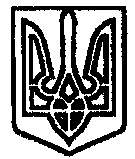 